39η ΠΡΟΣΚΛΗΣΗ ΣΥΓΚΛΗΣΗΣ ΟΙΚΟΝΟΜΙΚΗΣ ΕΠΙΤΡΟΠΗΣΚαλείστε να προσέλθετε σε τακτική συνεδρίαση της Οικονομικής Επιτροπής, που θα διεξαχθεί στο Δημοτικού Καταστήματος την 05η του μηνός Ιουλίου έτους 2017, ημέρα Τετάρτη και ώρα 12:30 για την συζήτηση και λήψη αποφάσεων στα παρακάτω θέματα της ημερήσιας διάταξης, σύμφωνα με τις σχετικές διατάξεις του άρθρου 75 του Ν.3852/2010 (ΦΕΚ Α' 87) :1. Έγκριση δέσμευσης πίστωσης βάσει διαταγής πληρωμής2. Έγκριση απόδοσης λογαριασμού χρηματικού εντάλματος προπληρωμής από πληρωμή δαπανών στο Κτηματολόγιο3. Έγκριση διάθεσης πίστωσης για την απασχόληση προσωπικού με σύμβαση εργασίας Ιδιωτικού Δικαίου Ορισμένου Χρόνου για τη στελέχωση και λειτουργία  της Δράσης «Κέντρο Κοινότητας Δήμου Τρικκαίων»4. Έγκριση δαπάνης και διάθεση  πίστωσης  ποσού  2.000,00 € (με ΦΠΑ),  για την «Προμήθεια σαράντα (40) συσκευών USB Sticks Token  για πιστοποιημένη Ασφαλή Διάταξη Δημιουργίας Ψηφιακής Υπογραφής (ΑΔΔΥ)»5. Έγκριση δαπάνης και διάθεση πίστωσης, για τις ανάγκες της Δ/νσης Χωροταξίας & Περιβάλλοντος6. Έγκριση δαπάνης και διάθεση πίστωσης ποσού 1.100,00€ για προμήθεια ειδών ιματισμού7. Έγκριση δαπανών και δέσμευση  ποσού  για την προμήθεια φαρμάκων και αναλώσιμου υλικού8. Έγκριση δαπάνης και διάθεση πίστωσης για μετακίνηση υπαλλήλου στη Θεσσαλονίκη9. Έγκριση δαπάνης και διάθεση πίστωσης για μετακίνηση υπαλλήλων στη Λάρισα10. Έγκριση αποδέσμευσης πίστωσης11. Έγκριση δαπάνης & διάθεση πίστωσης ποσού 800,00€ για την υλοποίηση της Υπηρεσίας: Λήψη και έλεγχος πυρήνων αντοχής υλικών (σκυροδέματος & κονιαμάτων) – Οικία Μάντζαρη12. Απευθείας ανάθεση & ψήφιση πίστωσης του έργου «ΜΙΚΡΑ ΤΕΧΝΙΚΑ ΕΡΓΑ Δ.Ε. ΠΑΡΑΛΗΘΑΙΩΝ» προϋπολογισμού 7.248,30€13. Απευθείας ανάθεση & ψήφιση πίστωσης του έργου «ΚΑΤΑΣΚΕΥΗ ΥΠΟΒΑΣΗΣ ΣΤΟ ΓΗΠΕΔΟ ΤΕΝΙΣ ΤΟΥ ΔΗΜΟΤΙΚΟΥ ΣΤΑΔΙΟΥ ΤΡΙΚΑΛΩΝ», προϋπολογισμού 7.221,76€14. Διάθεση πίστωσης για την κατασκευή του έργου «ΑΓΡΟΤΙΚΗ ΟΔΟΠΟΙΙΑ ΖΗΛΕΥΤΗΣ - ΠΑΛΑΙΟΠΥΡΓΟΥ»15. Έγκριση Δαπάνης και Διάθεση Πίστωσης για την υλοποίηση της υπηρεσίας: ¨ΔΙΕΝΕΡΓΕΙΑ ΜΙΚΡΟΒΙΟΛΟΓΙΚΩΝ ΑΝΑΛΥΣΕΩΝ – ΦΥΣΙΚΟΧΗΜΙΚΩΝ ΠΑΡΑΜΕΤΡΩΝ ΤΟΥ ΝΕΡΟΥ ΙΑΜΑΤΙΚΩΝ ΠΗΓΩΝ ΣΤΗΝ Τ.Κ. ΡΙΖΩΜΑΤΟΣ"16. Λήψη απόφασης περί του ύψους της μηνιαίας οικονομικής εισφοράς (συνδρομή), των  ΚΔΑΠ «Σταθμός», ΚΔΑΠ «Φρούριο 1ου Δημοτικού Σχολείου», ΚΔΑΠ «Ομόνοια 10ου Δημοτικού Σχολείου» και του ΚΔΑΠ-ΜΕΑ «ΗΦΑΙΣΤΟΣ» του Δήμου Τρικκαίων για το σχολικό έτος 2017-201817. Έγκριση κατάθεσης προτάσεων στο Πολυμελές Πρωτοδικείο Αθηνών σχετικά με την  αριθμ. Καταθ. 52580/2017 ( γενικός αριθμός κατάθεσης ) και αριθμ.καταθ. 1269/2017 ( ειδικός αριθμός κατάθεσης ) αγωγή του Δήμου Τρικκαίων κατά του Ο.Ε.Κ.18. Έγκριση δαπανών και διάθεση πιστώσεων για προμήθεια και τοποθέτηση κλιματιστικών συσκευών για υπηρεσίες στεγαζόμενες στο Δημαρχείο και στην κεντρική πλατεία των ΤρικάλωνΠίνακας Αποδεκτών	ΚΟΙΝΟΠΟΙΗΣΗ	ΤΑΚΤΙΚΑ ΜΕΛΗ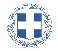 ΕΛΛΗΝΙΚΗ ΔΗΜΟΚΡΑΤΙΑ
ΝΟΜΟΣ ΤΡΙΚΑΛΩΝΔΗΜΟΣ ΤΡΙΚΚΑΙΩΝΔ/ΝΣΗ ΔΙΟΙΚΗΤΙΚΩΝ ΥΠΗΡΕΣΙΩΝΤΜΗΜΑ ΔΙΟΙΚΗΤΙΚΗΣ ΜΕΡΙΜΝΑΣΓραμματεία Οικονομικής ΕπιτροπήςΤρίκαλα, 23 Ιουνίου 2017
Αριθ. Πρωτ. : 31951ΠΡΟΣ :  Τα μέλη της ΟικονομικήςΕπιτροπής (Πίνακας Αποδεκτών)(σε περίπτωση κωλύματος παρακαλείσθε να ενημερώσετε τον αναπληρωτή σας).Η Πρόεδρος της Οικονομικής ΕπιτροπήςΕλένη Αυγέρου - ΚογιάννηΑντιδήμαρχοςΑυγέρου - Κογιάννη ΕλένηΣτουρνάρας ΓεώργιοςΠαζαΐτης ΔημήτριοςΑλεστά ΣοφίαΛεβέντη-Καρά ΕυθυμίαΚωτούλας ΙωάννηςΡόμπας ΧριστόφοροςΓκουγκουστάμος ΖήσηςΚαΐκης ΓεώργιοςΔήμαρχος & μέλη Εκτελεστικής ΕπιτροπήςΓενικός Γραμματέας  Δ.ΤρικκαίωνΑναπληρωματικά μέλη Ο.Ε. 